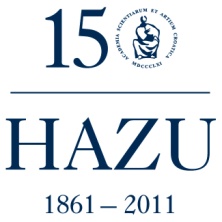    Hrvatska akademija znanosti i umjetnosti               Zavod za znanstveni i umjetnički rad u Požegi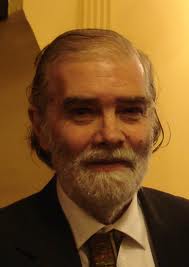        poziva Vas na predavanje akademika Tonka Maroevića	  			   na temu                       MIROSLAV KRALJEVIĆ      Predavanje će se održati u četvrtak 28. lipnja 2012. u 19 sati             u Zavodu za znanstveni i umjetnički rad Požega,         Županijska 9